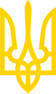 ЗАКОН УКРАЇНИПро внесення змін до деяких законодавчих актів України щодо діяльності у сфері довкілля та щодо цивільного захисту на період дії воєнного стану і у відбудовний періодВерховна Рада України постановляє:I. Внести зміни до таких законодавчих актів України:1. У Кодексі цивільного захисту України (Відомості Верховної Ради України, 2013 р., N 34 - 35, ст. 458):1) статтю 8 доповнити частиною четвертою такого змісту:"4. Додатковими завданнями єдиної державної системи цивільного захисту у відбудовний період є:проведення цільової мобілізації для ліквідації наслідків ведення воєнних дій та надзвичайних ситуацій;ліквідація наслідків воєнних дій у населених пунктах та на територіях, що зазнали впливу засобів ураження;вжиття заходів для відновлення об'єктів критичної інфраструктури сфери життєзабезпечення населення;визначення населених пунктів та районів, що потребують проведення гуманітарного розмінування, маркування небезпечних ділянок, проведення очищення (розмінування) територій;залучення до ліквідації наслідків ведення воєнних дій та надзвичайних ситуацій міжнародної допомоги";2) у частині першій статті 16:пункт 15 викласти в такій редакції:"15) затвердження щорічного плану основних заходів цивільного захисту України, включаючи заходи у відбудовний період після закінчення воєнних дій";доповнити пунктом 152 такого змісту:"152) визначення обсягу та строків здійснення відновлювальних робіт з ліквідації наслідків воєнних дій під час дії воєнного стану";3) частину першу статті 83 викласти в такій редакції:"1. З метою ліквідації надзвичайних ситуацій техногенного або природного характеру державного рівня та їх наслідків, а також у відбудовний період для ліквідації наслідків воєнних дій може проводитися цільова мобілізація у порядку, визначеному Законом України "Про правовий режим надзвичайного стану" та іншими нормативно-правовими актами".2. Статтю 12 Закону України "Про мобілізаційну підготовку та мобілізацію" (Відомості Верховної Ради України, 2005 р., N 16, ст. 255; 2013 р., N 41, ст. 550; 2014 р., N 29, ст. 942) доповнити новим абзацом такого змісту:"визначає перелік заходів відбудовного періоду після закінчення воєнних дій та строки їх здійснення".3. Абзац другий частини першої статті 3 Закону України "Про оцінку впливу на довкілля" (Відомості Верховної Ради України, 2017 р., N 29, ст. 315) викласти в такій редакції:"Оцінці впливу на довкілля не підлягає планована діяльність, спрямована виключно на забезпечення оборони держави, ліквідацію наслідків надзвичайних ситуацій, наслідків антитерористичної операції на території проведення антитерористичної операції на період її проведення, відповідно до критеріїв, затверджених Кабінетом Міністрів України, відновлювальні роботи з ліквідації наслідків збройної агресії та бойових дій під час дії воєнного стану та у відбудовний період після закінчення воєнних дій".II. Прикінцеві та перехідні положення1. Цей Закон набирає чинності з дня, наступного за днем його опублікування.2. На період дії воєнного стану на території України до дня його припинення або скасування зупинити дію частини п'ятої статті 39 Закону України "Про тваринний світ" (Відомості Верховної Ради України, 2002 р., N 14, ст. 97; 2021 р, N 47, ст. 382).3. Кабінету Міністрів України у тижневий строк з дня набрання чинності цим Законом:прийняти нормативно-правові акти, передбачені цим Законом;привести свої нормативно-правові акти у відповідність із цим Законом;забезпечити приведення міністерствами, іншими центральними органами виконавчої влади їх нормативно-правових актів у відповідність із цим Законом.Президент УкраїниВ. ЗЕЛЕНСЬКИЙм. Київ
15 березня 2022 року
N 2132-IX© ТОВ "Інформаційно-аналітичний центр "ЛІГА", 2022
© ТОВ "ЛІГА ЗАКОН", 2022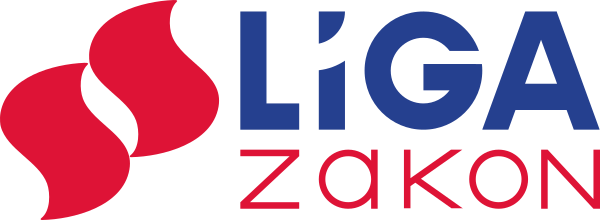 